 БАШІОРТОСТАН РЕСПУБЛИКАЅЫ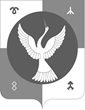 ЕЙЂНСУРА РАЙОНЫМУНИЦИПАЛЬ РАЙОНЫНЫЇІАЄАНБУЛАІ АУЫЛ СОВЕТЫАУЫЛ БИЛЂМЂЅЕ СОВЕТЫ453393, Баш5ортостан республика4ы, Ей1нсура районы,И3елба5 ауылы, Совет урамы, 10 АТел.: (34785) 2-32-21e-mail: gali-zian@yandex.ruСОВЕТ СЕЛЬСКОГО ПОСЕЛЕНИЯ КАЗАНБУЛАКСКИЙ СЕЛЬСОВЕТ МУНИЦИПАЛЬНОГО РАЙОНАЗИАНЧУРИНСКИЙ РАЙОНРЕСПУБЛИКИ БАШКОРТОСТАН453393, Республика Башкортостан, Зианчуринский р-н,д.Идельбаково, ул. Советская, 10 AТел.: (34785) 2-32-21e-mail: gali-zian@yandex.ruКАРАР                                                                                  РЕШЕНИE«13» декабрь 2023 й.                    № 4/5                             «13» декабря 2023 г.О внесении изменений в решение Совета сельского поселения Казанбулакский сельсовет МР Зианчуринский район РБ от 07.04.2011 г.  № 2/6  «Об утверждении Порядка проведения антикоррупционной экспертизе нормативных правовых актов органов местного самоуправления сельского поселения Казанбулакский сельсовет муниципального района Зианчуринский район Республики Башкортостан»В соответствии с Федеральным законом 172-ФЗ от 17.07.2009 «Об антикоррупционной экспертизе нормативных правовых актов и проектов нормативных правовых актов», протестом прокуратуры Зианчуринского района Республики Башкортостан на решение Совета  сельского поселения  Казанбулакский сельсовет МР Зианчуринский район РБ  от  07.04.2011 г.  № 2/6  «Об утверждении Порядка проведения антикоррупционной экспертизе нормативных правовых актов органов местного самоуправления сельского поселения Казанбулакский сельсовет муниципального района Зианчуринский район Республики Башкортостан», Совет сельского поселения Казанбулакский сельсовет муниципального района Зианчуринский район Республики Башкортостан:РЕШИЛ:1. Внести в решение Совета  сельского поселения Совета  сельского поселения Казанбулакский  сельсовет МР Зианчуринский район РБ  от  07.04.2011 г.  № 2/6  «Об утверждении Порядка проведения антикоррупционной экспертизе нормативных правовых актов органов местного самоуправления сельского поселения Казанбулакский сельсовет муниципального района Зианчуринский район Республики Башкортостан следующие изменения:Статью III Положения дополнить пунктом 18 следующего содержания:  «18. Не допускается проведение независимой антикоррупционной экспертизы нормативных правовых актов (проектов нормативных правовых актов) иностранными агентами».2. Обнародовать настоящее решение Совета на официальном сайте администрации сельского поселения Казанбулакский сельсовет муниципального района Зианчуринский район Республики Башкортостан.3. Контроль за исполнением данного решения Совета возложить на Игнатьева В.Н.Председатель Совета сельского поселения Казанбулакский сельсовет                                         В.Н. Игнатьев             